Supplementary Methods:Information sources and search strategies: Searches were not restricted by language or study type but were restricted to human subjects. We searched the grey literature resources such as conferences, dissertations, reports, and other unpublished studies found in EMBASE. We performed forward and backward citation chaining and searched references of the included articles as well as later articles citing our included article. Inclusion and exclusion criteria:  We excluded studies that did not report response to therapy. Single patient case reports, animal studies, abstracts, review articles and non-English literature were not included in this analysis.  We identified and linked multiple reports of the same study and excluded them if duplicated or not relevant. We combined reports that described different findings from the same study and excluded papers that reported previously published results.Data extracted for review: The variables extracted from each study were: study information and setting (country, design, sample size), patient demographics, pathologic/histologic features, type of intravesical therapy used, response to intravesical therapy.Supplementary Table 1: Ovid MEDLINE and EMBASE search strategiesOvid Medline ALL (1946 to October 25, 2019) Ovid Embase (1947 to 2019 October 25) Supplementary Figure 1: Global complete response of patients treated with BCG vs other intravesical therapy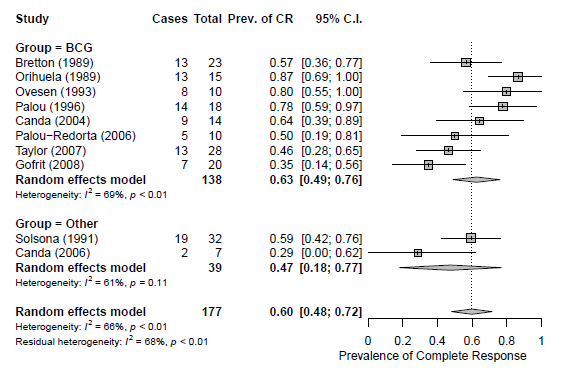 Supplementary Figure 2: Global complete response stratified by papillary vs CIS tumors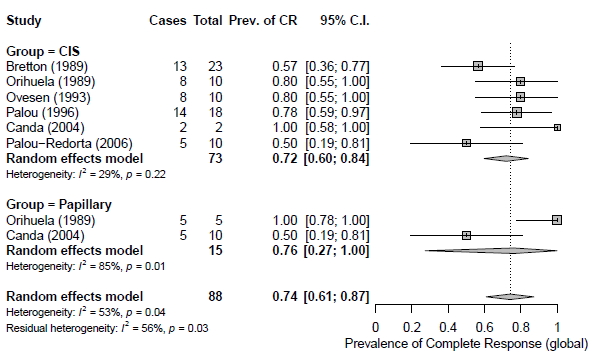 Administration, Intravesical/ Conservative Treatment/(intravesical or intra-vesical).ti,ab,kw. Conservative adj2 (management or therap* or treatment*).ti,ab,kw. "bladder sparing".ti,ab,kw. (BCG or (bacill* ADJ calmette) or (calmette adj guerin) or epirubicin or thiotepa or "mitomycin C").ti,ab,kw. OR/1-6Urethral Neoplasms/ Urinary Bladder Neoplasms/ Carcinoma, Transitional Cell /OR/8-10Carcinoma in Situ/ (urothelial or urethra*).ti,ab,kw.12 and 13 ((bladder or urothelial or transitional or urethra*) ADJ3 (cancer* or carcinoma*)).ti,ab,kw.OR/11,14,15(urothelium or (prostatic ADJ (urethra* or duct*))).ti,ab,kw.And/7, 16, 17exp ANIMALS/ NOT HUMANS.sh. (animal* or canine or dog or dogs or murine or rabbit* or rat or rats or mouse or mice or pig or pigs or primate or primates or veterinar*).ti,ab,kf.OR/19,2018 not 21Conservative Treatment/Epirubicin/ Intravesical drug administration/ Mitomycin C/ Mycobacterium bovis BCG/ Thiotepa/ (intravesical or intra-vesical).ti,ab,kw. Conservative adj2 (management or therap* or treatment*).ti,ab,kw. "bladder sparing".ti,ab,kw. (BCG or (bacill* ADJ calmette) or (calmette adj guerin) or epirubicin or thiotepa or "mitomycin C").ti,ab,kw. OR/1-10Bladder Cancer/ Bladder Carcinoma/Non Muscle Invasive Bladder Cancer/ Urethra Cancer/Urethra Carcinoma/ Urinary Tract Carcinoma/Transitional Cell Carcinoma/ OR/12-18Carcinoma in Situ/ (urothelial or urethra*).ti,ab,kw.20 and 21((bladder or urothelial or transitional or urethra*) ADJ3 (cancer* or carcinoma*)).ti,ab,kw.OR/ 19, 22, 23Prostate Urethra/(urothelium or (prostatic ADJ (urethra* or duct*))).ti,ab,kw.OR/ 25,26And/11, 24, 27(exp ANIMAL/ or exp ANIMAL MODEL/ or exp ANIMAL EXPERIMENT/ or EXPERIMENTAL ANIMAL/ or NONHUMAN/) NOT exp HUMAN/(animal? or canine or dog or dogs or murine or rabbit* or rat or rats or mouse or mice or pig or pigs or primate or primates or veterinar*).ti,ab,kw.OR/29,3028 not 31Supplementary Table 2: Modified New-Castle Ottawa scale Tool for risk of bias assessment of case reports and case-series.Supplementary Table 2: Modified New-Castle Ottawa scale Tool for risk of bias assessment of case reports and case-series.Supplementary Table 2: Modified New-Castle Ottawa scale Tool for risk of bias assessment of case reports and case-series.Supplementary Table 2: Modified New-Castle Ottawa scale Tool for risk of bias assessment of case reports and case-series.Supplementary Table 2: Modified New-Castle Ottawa scale Tool for risk of bias assessment of case reports and case-series.Supplementary Table 2: Modified New-Castle Ottawa scale Tool for risk of bias assessment of case reports and case-series.Supplementary Table 2: Modified New-Castle Ottawa scale Tool for risk of bias assessment of case reports and case-series.Supplementary Table 2: Modified New-Castle Ottawa scale Tool for risk of bias assessment of case reports and case-series.Supplementary Table 2: Modified New-Castle Ottawa scale Tool for risk of bias assessment of case reports and case-series.Supplementary Table 2: Modified New-Castle Ottawa scale Tool for risk of bias assessment of case reports and case-series.Supplementary Table 2: Modified New-Castle Ottawa scale Tool for risk of bias assessment of case reports and case-series.Supplementary Table 2: Modified New-Castle Ottawa scale Tool for risk of bias assessment of case reports and case-series.Supplementary Table 2: Modified New-Castle Ottawa scale Tool for risk of bias assessment of case reports and case-series.1. Did the patient(s) represent the whole case(s) of the medical center?1. Did the patient(s) represent the whole case(s) of the medical center?1. Did the patient(s) represent the whole case(s) of the medical center?1. Did the patient(s) represent the whole case(s) of the medical center?1. Did the patient(s) represent the whole case(s) of the medical center?1. Did the patient(s) represent the whole case(s) of the medical center?1. Did the patient(s) represent the whole case(s) of the medical center?1. Did the patient(s) represent the whole case(s) of the medical center?1. Did the patient(s) represent the whole case(s) of the medical center?1. Did the patient(s) represent the whole case(s) of the medical center?1. Did the patient(s) represent the whole case(s) of the medical center?1. Did the patient(s) represent the whole case(s) of the medical center?1. Did the patient(s) represent the whole case(s) of the medical center?2. Was the diagnosis correctly made?2. Was the diagnosis correctly made?2. Was the diagnosis correctly made?2. Was the diagnosis correctly made?2. Was the diagnosis correctly made?2. Was the diagnosis correctly made?3. Were other important diagnosis excluded?3. Were other important diagnosis excluded?3. Were other important diagnosis excluded?3. Were other important diagnosis excluded?3. Were other important diagnosis excluded?3. Were other important diagnosis excluded?3. Were other important diagnosis excluded?3. Were other important diagnosis excluded?4. Were all important data cited in the report?4. Were all important data cited in the report?4. Were all important data cited in the report?4. Were all important data cited in the report?4. Were all important data cited in the report?4. Were all important data cited in the report?4. Were all important data cited in the report?4. Were all important data cited in the report?5. Was the outcome correctly ascertained?5. Was the outcome correctly ascertained?5. Was the outcome correctly ascertained?5. Was the outcome correctly ascertained?5. Was the outcome correctly ascertained?5. Was the outcome correctly ascertained?5. Was the outcome correctly ascertained?5. Was the outcome correctly ascertained?Supplementary Table 3: Risk of bias assessment for individual studiesSupplementary Table 3: Risk of bias assessment for individual studiesSupplementary Table 3: Risk of bias assessment for individual studiesSupplementary Table 3: Risk of bias assessment for individual studiesSupplementary Table 3: Risk of bias assessment for individual studiesSupplementary Table 3: Risk of bias assessment for individual studiesSupplementary Table 3: Risk of bias assessment for individual studiesSupplementary Table 3: Risk of bias assessment for individual studiesSupplementary Table 3: Risk of bias assessment for individual studiesStudyStudyStudyQuestion 1Question 1Question 2Question 2Question 3Question 3Question 4Question 5Risk of bias Risk of bias Yes/NoYes/NoYes/NoYes/NoYes/NoYes/NoYes/NoYes/NoBretton, 1989Bretton, 1989Bretton, 1989Orihuela, 1989 Orihuela, 1989 Orihuela, 1989 Solsona, 1991Solsona, 1991Solsona, 1991Ovesen, 1993Ovesen, 1993Ovesen, 1993Palou, 1996Palou, 1996Palou, 1996Canda, 2004Canda, 2004Canda, 2004Palou Redorta, 2006Palou Redorta, 2006Palou Redorta, 2006Taylor, 2007Taylor, 2007Taylor, 2007Gofrit, 2008Gofrit, 2008Gofrit, 2008Total: 9 studiesTotal: 9 studiesTotal: 9 studiesLowLowIntermediateIntermediateIntermediateIntermediateHighHighYesYesNoNoSupplementary Table 4: BCG strain and schedule Supplementary Table 4: BCG strain and schedule StudyBCG strainMaintenanceNo. induction courses used (6 wk)Author, yearBCG strain(Y=yes; N=no)No. induction courses used (6 wk)Bretton, 1989PasteurN1Orihuela, 1989 PasteurN1Ovesen, 1993DanishN1 or 2aPalou, 1996ConnaughtNb1Canda, 2004Connaught or TiceN1 or 2cPalou Redorta, 2006ConnaughtN1 to 5dTaylor, 2007Not specifiedY1 or 2eGofrit, 2008ConnaughtY1 or 2fa Patients with persistent CIS in mucosal bladder or high grade cytology without disease progression received a second course of BCG using 6 instillations every second week a Patients with persistent CIS in mucosal bladder or high grade cytology without disease progression received a second course of BCG using 6 instillations every second week a Patients with persistent CIS in mucosal bladder or high grade cytology without disease progression received a second course of BCG using 6 instillations every second week a Patients with persistent CIS in mucosal bladder or high grade cytology without disease progression received a second course of BCG using 6 instillations every second week b Unclear if patients in PUC group received maintenanceb Unclear if patients in PUC group received maintenanceb Unclear if patients in PUC group received maintenancec 5 patients in CR group needed one course of BCG and 2 patients needed two courses of BCG.  c 5 patients in CR group needed one course of BCG and 2 patients needed two courses of BCG.  c 5 patients in CR group needed one course of BCG and 2 patients needed two courses of BCG.  c 5 patients in CR group needed one course of BCG and 2 patients needed two courses of BCG.  d One patient received 2 courses of induction BCG (CR in prostate but not in bladder); 1 patient received 2 courses of BCG for CR; 2 patients received 5 courses and 2 patients received 2 courses d One patient received 2 courses of induction BCG (CR in prostate but not in bladder); 1 patient received 2 courses of BCG for CR; 2 patients received 5 courses and 2 patients received 2 courses d One patient received 2 courses of induction BCG (CR in prostate but not in bladder); 1 patient received 2 courses of BCG for CR; 2 patients received 5 courses and 2 patients received 2 courses d One patient received 2 courses of induction BCG (CR in prostate but not in bladder); 1 patient received 2 courses of BCG for CR; 2 patients received 5 courses and 2 patients received 2 courses e Induction only x 6 weeks before 1995; maintenance was given 1995-1999; patients underwent a second course of BCG if they did not completely respond to initial treatment (did not specify how many needed a second course). e Induction only x 6 weeks before 1995; maintenance was given 1995-1999; patients underwent a second course of BCG if they did not completely respond to initial treatment (did not specify how many needed a second course). e Induction only x 6 weeks before 1995; maintenance was given 1995-1999; patients underwent a second course of BCG if they did not completely respond to initial treatment (did not specify how many needed a second course). e Induction only x 6 weeks before 1995; maintenance was given 1995-1999; patients underwent a second course of BCG if they did not completely respond to initial treatment (did not specify how many needed a second course). f If there was disease persistence a second course of BCG was given. Starting March 1995 maintenance was also given (12 patients received maintenance) f If there was disease persistence a second course of BCG was given. Starting March 1995 maintenance was also given (12 patients received maintenance) f If there was disease persistence a second course of BCG was given. Starting March 1995 maintenance was also given (12 patients received maintenance) f If there was disease persistence a second course of BCG was given. Starting March 1995 maintenance was also given (12 patients received maintenance) Supplementary Table 5: Response to therapy definitionsSupplementary Table 5: Response to therapy definitionsStudyDefinition of responseAuthor, yearDefinition of responseBretton, 1989Progression defined by development of muscle infiltration, metastases or occurrence of disease refractory to TUR and BCG that requires a change in therapy Orihuela, 1989 Progression was defined if change in therapy other than TUR was required, if cystectomy was required, if MIBC developed in bladder or prostate or if metastases occurredOvesen, 1993Patients with persistent CIS after second course of BCG were advised to undergo radical cystectomy (no response). Complete response was defined as normal selected site mucosal biopsies and normal urinary cytology. Palou, 1996Did not specifyCanda, 2004Post treatment biopsies without evidence of tumor and a negative urine cytology. Treatment failure was considered need for change in therapy after initial course of treatment due to tumor persistence or recurrence. Palou Redorta, 2006Response was considered complete when bladder biopsies and loop resection biopsies of the PU were normal, when cystoscopy was normal and cytology was negative. Tumor progression was defined as stromal infiltration or metastatic disease. Taylor, 2007Complete response was defined as no histologic evidence of tumor recurrence and negative urine cytology Gofrit, 2008Did not specifySuppl. Table 6: Survival outcomesSuppl. Table 6: Survival outcomesSuppl. Table 6: Survival outcomesStudyFollow-upDFSPFSRFSDSSOSAuthor, year(Months)(months)(Months)Bretton, 198951.6NR56NRNRMedian OS not reached at follow-up of 105 mosCanda, 20046340  (BCG); 26  (epirubicin)59 (BCG); 62 (epirubicin)NRNR69 mos (BCG); 56 mos (epirubicin)Taylor, 200790NRNR5-year: 90%; 10-year: 66%89% at 90 mo. follow-up5-year: 74%; 10 year: 45%  Gofrit, 200852.5NRNR5-year : 30%  (bladder+prostate); 90% (prostate)NRNR*NR not reported*NR not reported*NR not reported*NR not reported*NR not reported*NR not reported*NR not reportedSuppl. Table 7: Outcomes of treatment failures across studiesSuppl. Table 7: Outcomes of treatment failures across studiesSuppl. Table 7: Outcomes of treatment failures across studiesSuppl. Table 7: Outcomes of treatment failures across studiesStudyTherapyNo. patientsNo. requiring cystectomy (%)No. developing metastatic disease (%)OtherBretton, 1989BCG237 (30)1 (4)1  partial cystectomy; 1  definitive dose EBRTOrihuela, 1989 BCG151 (7)01   recurrence in PU treated with TURPOvesen, 1993BCG10NRNR1 recurrence of CIS in prostatic urethra; 1 invasive urethral tumorPalou, 1996BCG183 (17)01 palliative TUR for PU progressionPalou Redorta, 2006BCG102 (20)1 (10)1 persistent TaG1 bladder tumor treated with TURBT; 1  progression to T1  treated with TURBTTaylor, 2007BCG288 (29)02  inoperable; 1 died with disease from other causes; 1 recurred in upper tract  treated with endoscopy; 1  recurred in upper tract and was treated with NUGofrit, 2008BCG205 (25)NR1 MIBC treated with chemo/RT; 6  dead – 3 from upper tract UC, 2 from BC and 1 from unrelated cause. Did not describe treatment of  7 patients that recurred with NMIBCCanda, 2004BCG142 (14)4 (29)-Solsona, 1991MMC/AMC328 (25)2 (6)1 radical RT; 2 inoperable due to comorbidity treated with palliative chemotherapyCanda, 2006Epirubicin701 (14)2 patients were re-treated with BCG for NMIBC and had CR; two patients developed NMIBC and were treated with TUR of tumor for CRSupplementary Table 8: Prostate and bladder tumor histologySupplementary Table 8: Prostate and bladder tumor histologyStudyBladder Tumor HistologyProstate Tumor HistologyAuthor, yearBladder Tumor HistologyProstate Tumor HistologyBretton, 1989CIS alone n=16; CIS+Ta n=5; T1+CIS n=2CISOrihuela, 1989 Papillary (not specified) n=3; CIS only n=3; CIS + papillary n=9 Papillary not specified n=5; CIS n=10Solsona, 1991Ta n=7; T1G2 n=26; T1G3 n=3; 21 had concomitant CISCIS n=10; papillary n=22Ovesen, 1993All CISCISPalou, 1996T1G3 n=12; TaG2 n=3; CIS n=3CISCanda, 2004BCG group (n=12): T1 n=6;  T1+CIS n=1; TaG1 n=1; TaG3 n=1; TaG2 n=3. Epirubicin group (n=7):  T1 n=4; TaG2 n=2; TaG1 n=1BCG group (n=12): CIS n=2; TaG1 n=2; TaG2 n=3; T1G2 n=1; T1G3 n=2; T1G3+CIS n=2. Epirubicin group (n=7):  TaG1 n=4; T1G2 n=2; T1G3 n=1Palou Redorta, 2006CIS n=2; T(any)G2+CIS n=1; TaG3 n=1; T1G3+CIS n=3; T1G1 n=1; T1G3 n=2; unknown n=1 CISTaylor, 2007Not reportedDid not specifyGofrit, 2008Ta n=12, T1 n=8; 14 of these had CIS (not specified); all patients with prostatic CIS also had CIS bladder; 95% of tumors were G2-3; 5% were G1 CIS n=12; papillary (grade 2 n=6; grade 1 n=1; grade 3 n=1) 